Veřejná prezentace projektu            Výchova k aktivnímu občanství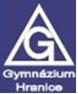 Studenti třídy  V2. A vás srdečně zvou
na veřejnou prezentaci projektu týkajícího se rekonstrukce školních šaten.  Rádi bychom vás seznámili s výsledky své práce pomocí prezentace, ve které je shrnuta naše aktivita za minulý a současný školní rok.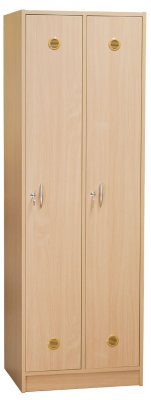 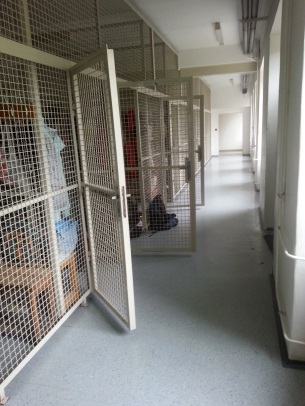 KDY: 3. 12. 2014 v 15:00 hod.KDE: fyzikální učebna Gymnázia Hranice